Community Benefit Funding Application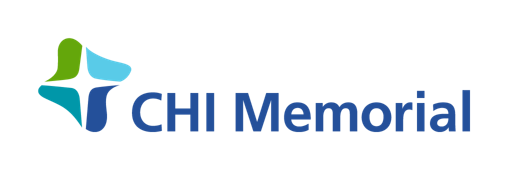 Fiscal Year July 1, 2023—June 30, 2024NOTICE: This form must be completed 
 for funding requests to be considered.Thank you for your submission. The committee meets throughout the year to determine eligibility and availability of funds throughout the year.Application Date: 		Funding Request:                                                                                                    Organization: 	Address: 	      Contact: 	                                                                                                                                                                                                  Phone: 	                                                                                                                                                                                                  E-Mail: 	                                                                                                                                                                                                  Organization Mission/Vision: 	                                                                                                                                                                                                                                                                                                                                                                        Organization Type: 	 Non-Profit	 Not a Non-Profit		Organization Status:	 Currently Receiving CHI Memorial Funding	 Not Currently Receiving CHI Memorial FundingOrganization Funding History: 	         * Responses may be completed separately and attached to this application document.Program/Project: 		*Explain the overall goal of the program/project pertaining to the CHI Memorial funding request:*Explain how the program/project aligns with CHI Memorial’s Mission and Core Values (view Guidelines):Select a CHI Memorial Funding Priority item for the program/project (view Guidelines):☐ Access to Affordable Health Care and Insurance   ☐ Mental/Behavioral Health   ☐Affordable/Healthy Housing ☐ Substance Use Disorder ☐ Prevention and Education   ☐Violence  ☐ Obesity ☐ Food Insecurity ☐ Chronic diseases	*Explain how the program/project intends to specifically address the CHI Memorial Funding Priority item:*List all outcomes and metrics that measure/will measure the success of the program/project: *Who will be served and how many will be served by this program/project?*Please attach a program/project line-item budget and respond to the following two inquiries: What percentage of the funding will remain in the Chattanooga regional community?		If granted, then what month during the fiscal year (July 1 – June 30) will funding be needed?	If the program/project requests sponsorship of an event, then respond to the following two inquiries:Will a CHI Memorial representative need to be present during the event? 		          	 Yes	 NoWhat percentage of the proceeds will benefit the organization versus cover event expenses?	FOR INTERNAL USE ONLY: 	 Approved 	 Not Approved	 		APPLICATION ID:  